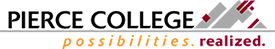 Pierce College District Job & CareerConnections and Workforce ResourcesYOUR Job & Career Connections and Workforce support all students, staff, faculty, and community members. Self-directed and staff-assisted resources provided through your Job & Career Connections/WorkSource Affiliate at the Fort Steilacoom and Puyallup Pierce College campuses.WORKFORCE PROGRAMS Students may be eligible for one or more Workforce programs. To see if you qualify, take the Start Next Quarter online survey www.startnextquarter.org used for identifying possible funding sources for those pursuing a Professional/Technical degree or certificate. Talk with Workforce staff during our walk-in hours or contact us to schedule an appointment to see if you qualify.Workforce programs include:BFET (Basic Food Education & Training) Supports students receiving SNAP benefits who are enrolled in certain professional/technical programs.Opportunity Grant Supports students who are low-income (per FAFSA) who are enrolled in certain professional/technical programs.WorkFirst Supports students who are parents of young children, receiving TANF (Cash Assistance), and are enrolled in certain professional/technical programs.Worker Retraining Supports students who currently or have received unemployment benefits in the past 48 months, about to or have separated from military in past 48 months, are underemployed in an occupation considered ‘not in demand’, a displaced homemaker, or meet other eligibility requirements and are enrolled in certain professional/technical programs.Workforce programs may be able to assist with funding for tuition, books, transportation, childcare, referrals to resources, and other related support services for those that qualify.EMPLOYMENT & EDUCATION EVENTS

Employment & Education Fair at Pierce College Ft. Steilacoom and Pierce College Puyallup. These events include employer representatives recruiting for current openings for internships, part time, and fulltime employment options. Employers may register for one or both campuses – check online spring quarter for a list of registered employers. Employers register online at www.myinterfase.com/pierce_ctc/employer or call Job & Career Connections with any questions at 253-964-6265. Check with Job & Career Connections for details.Employer of the Month features a local employer sharing information about their current openings. View the announcements sections on www.myinterfase.com/pierce_ctc/student to view upcoming employer visits.Events include employer networking with college faculty, staff, and direct access to students, alumni, and community job seekers.CONNECT WITH US ON FACEBOOK: 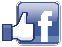 Join the “Pierce College Job & Career Connections” group to see highlighted job postings, upcoming career and employment events, tips, resources, and featured employers. Check out also WorkSource Pierce on Facebook: https://www.facebook.com/worksourcePierce/ **FOR QUESTIONS OR ASSISTANCE, CONTACT US**Pierce College Fort Steilacoom 253 964-6265, or via the Welcome Center: 253 964-6705 located on the 3rd floor of the Cascade building. Walk-in hours M-F 8am to 11am, by appointment in the afternoon.Pierce College Puyallup 253 964-6265, or via the Student Success Center: 253 840-8431 located in the Gaspard Administration Building. Walk-in hours M-F 8am to 11am, by appointment in the afternoon.Pierce College Job & Career Connections:  www.pierce.ctc.edu/dist/workforce/connections The Pierce College District is an equal opportunity employer. The Board of Trustees and Pierce College District are committed to providing equal opportunity and will not discriminate in terms and conditions of employment and personnel practices.  Decisions are made without regard to race, color, national origin, age, perceived or actual physical or mental disability, pregnancy, genetic information, sex, sexual orientation, gender identity, marital status, creed, religion, honorably discharged veteran or military status, or use of a trained guide dog or service animal. Job and Career Connections is a referral resource only. WorkSource is an equal opportunity employer/program. Auxiliary aids and services are available upon request to individuals with disabilities. Washington Telecommunications Relay 711. revised 10/10/18 dgPierce College District Job & Career Connections and Workforce ResourcesSTAFF CAN ASSIST YOU WITH THE FOLLOWING:Pierce College District Job & Career Connections and Workforce ResourcesSTAFF CAN ASSIST YOU WITH THE FOLLOWING:Pierce College District Job & Career Connections and Workforce ResourcesSTAFF CAN ASSIST YOU WITH THE FOLLOWING:Career Counseling, Assessments and Planning provided by Faculty Counselor Advisors for Pierce College students. 
Computers including: Internet, Microsoft Office, & more. A computer equipped with adaptive equipment including speech and magnifying software. Additional adaptive equipment available upon request.
Determine eligibility for Workforce & Worker Retraining programs & funding.
Educational Opportunity Center (MDC) 
co-located staff who may assist with completing the FAFSA, navigating financial aid barriers, admissions and placement testing, identifying community resources and provide career assessments. 
Job, Work Study & Internship searchInternet navigation for:Employment referralsEmployment statistic informationUnemployment Claim CenterJob search resources
Referrals to campus & community resources
Resume & Cover Letter review 
WorkSource Employment staff can assist withResume/Cover letter assistanceInterview preparationJob readiness / Job search guidance Commissioner Approved Training / Training Benefits program guidance*Transfer Information: available in the resource library and on Transfer BoardInternet navigation for:Employment referralsEmployment statistic informationUnemployment Claim CenterJob search resources
Referrals to campus & community resources
Resume & Cover Letter review 
WorkSource Employment staff can assist withResume/Cover letter assistanceInterview preparationJob readiness / Job search guidance Commissioner Approved Training / Training Benefits program guidance*Transfer Information: available in the resource library and on Transfer BoardSELF-DIRECTED RESOURCES INCLDE: SELF-DIRECTED RESOURCES INCLDE: SELF-DIRECTED RESOURCES INCLDE: 
Funding and Community Resources:FAFSA on the Web:  The U.S. Department of Education website for information, applying, and following up on applications for federal student aid: www.fafsa.ed.govStart Next Quarter: A free, online survey tool for identifying possible funding sources for those pursuing a Professional/Technical degree or certificate. www.startnextquarter.orgWashington Connection: Online resource to connect individuals with community services, resources, and benefits including food, housing, utilities, childcare, etc. www.washingtonconnection.orgWashington Unemployment/Washington State Employment Security: Website used to apply for unemployment, file weekly claims, and view information about claim status. Provides employment services, information on training programs, employment services and labor market information: www.esd.wa.govJob Search Resources:PC Job Connect/MyInterfase: Students and community job seekers may apply for a free online job search match, manage multiple resumes and other documents, and access information on Pierce College job fairs and employer tables.  www.myinterfase.com/pierce_ctc/studentWorkSource Washington:  Provides information on job skills, training, unemployment, services for individuals with disabilities, and current/daily job announcements: http://www.worksourcewa.com/

WorkSource is an equal opportunity employer/program. Auxiliary aids and services are available upon request to individuals with disabilities. Washington Telecommunications Relay 711.  
Funding and Community Resources:FAFSA on the Web:  The U.S. Department of Education website for information, applying, and following up on applications for federal student aid: www.fafsa.ed.govStart Next Quarter: A free, online survey tool for identifying possible funding sources for those pursuing a Professional/Technical degree or certificate. www.startnextquarter.orgWashington Connection: Online resource to connect individuals with community services, resources, and benefits including food, housing, utilities, childcare, etc. www.washingtonconnection.orgWashington Unemployment/Washington State Employment Security: Website used to apply for unemployment, file weekly claims, and view information about claim status. Provides employment services, information on training programs, employment services and labor market information: www.esd.wa.govJob Search Resources:PC Job Connect/MyInterfase: Students and community job seekers may apply for a free online job search match, manage multiple resumes and other documents, and access information on Pierce College job fairs and employer tables.  www.myinterfase.com/pierce_ctc/studentWorkSource Washington:  Provides information on job skills, training, unemployment, services for individuals with disabilities, and current/daily job announcements: http://www.worksourcewa.com/

WorkSource is an equal opportunity employer/program. Auxiliary aids and services are available upon request to individuals with disabilities. Washington Telecommunications Relay 711.  
Regional Occupation Information and ExplorationWA Career Paths: Web resource to help individuals explore education and occupational pathways in Washington, resources for transitioning from military or high school, funding for college, and job search. www.wacareerpaths.comWOIS: (The Washington Occupational Information Service) provides career assessment tools, wage and occupation descriptions for over 600 detailed careers, labor market information, and educational program information: www.wois.org– see Job & Career Connections for site key.Career Bridge:  A one-stop, searchable database of education and training programs throughout Washington State.  www.careerbridge.wa.govCareer Cruising: Online tool to for career exploration, personal skills and career assessment, and educational pathways. www.careercruising.comWA Labor Market/Job Info: including economic, occupational, industry and regional reports. https://fortress.wa.gov/esd/employmentdata/Educational Program ExplorationCheck Out A College:  Connect to the Washington State community or technical college that’s right for you at the one website that brings it all together: www.checkoutacollege.comNational Occupational information and ExplorationCareerOneStop: Online tool to for career exploration, researching training programs, licensure and certification programs, career assessment, labor market information, job search and local resources. www.careeronestop.org 